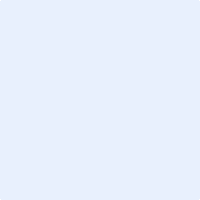 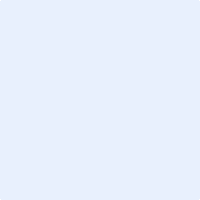 NOMBRE DEL PROCESO: “ADQUISICIÓN LIBROS DE TEXTO FORMATO DIGITAL, PARA EL NIVEL SECUNDARIA, AÑO ESCOLAR 2022-2023”		Nombre del Oferente: ______________________________________________________________________________________________Firma____________________________________________________________________Sello(Persona o personas autorizadas a firmar en nombre del Oferente)Renglón No.CódigoDescripciónUnidad demedidaMuestra EntregadaObservaciones